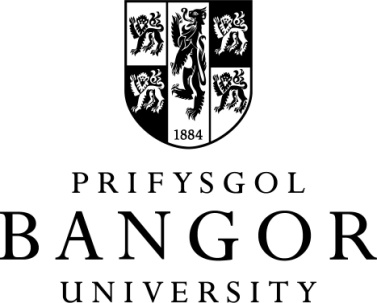 Adroddiad rhagarweiniol Arholwr 
ar ymgeisydd ar gyfer Gradd YmchwilFfurflen RD1Gofynnir i bob Arholwr lunio adroddiad rhagarweiniol annibynnol ar y thesis cyn i’r arholiad viva voce (neu arholiad arall) gael ei gynnal.  Dylai’r ddwy Ffurflen RD1 gael eu hystyried ar y cyd gan yr Arholwr Mewnol a’r Arholwr Allanol cyn y viva voce.   Dylid dychwelyd y ddwy ffurflen RD1 i’r Swyddfa Dyfarnu ynghyd â Ffurflen RD2.   Sylwer y bydd copi o’r ffurflen hon yn cael ei roi i’r ymgeisydd yn dilyn y viva voce. Gofynnir i bob Arholwr lunio adroddiad rhagarweiniol annibynnol ar y thesis cyn i’r arholiad viva voce (neu arholiad arall) gael ei gynnal.  Dylai’r ddwy Ffurflen RD1 gael eu hystyried ar y cyd gan yr Arholwr Mewnol a’r Arholwr Allanol cyn y viva voce.   Dylid dychwelyd y ddwy ffurflen RD1 i’r Swyddfa Dyfarnu ynghyd â Ffurflen RD2.   Sylwer y bydd copi o’r ffurflen hon yn cael ei roi i’r ymgeisydd yn dilyn y viva voce. 1.	Yr Ymgeisydd1.	Yr YmgeisyddEnw llawn:   Rhif Adnabod Myfyriwr Prifysgol Bangor:   Gradd (e.e. MARes, PhD, DHealthcare ac ati):  Teitl y thesis:   Dyddiad cyflwyno:   	Ai ailgyflwyniad yw hwn?	Ia / NaEnw’r sefydliad sy’n cydweithredu, os oes:   Enw llawn:   Rhif Adnabod Myfyriwr Prifysgol Bangor:   Gradd (e.e. MARes, PhD, DHealthcare ac ati):  Teitl y thesis:   Dyddiad cyflwyno:   	Ai ailgyflwyniad yw hwn?	Ia / NaEnw’r sefydliad sy’n cydweithredu, os oes:   2.	Arholwr Allanol / Mewnol* (*dileer fel y bo’n gymwys)2.	Arholwr Allanol / Mewnol* (*dileer fel y bo’n gymwys)Enw:Enw:3.	Adroddiad yr Arholwr ar y thesis ac unrhyw waith cyhoeddedig a gyflwynwyd. 3.	Adroddiad yr Arholwr ar y thesis ac unrhyw waith cyhoeddedig a gyflwynwyd. Gofynnir i’r Arholwr roi asesiad o berfformiad yr ymgeisydd gan gyfeirio’n arbennig at Reoliadau cyfredol.3.1	A yw’r thesis yn cynrychioli cyfraniad sylweddol at wybodaeth am y pwnc trwy:(i)	Ei wreiddioldeb		ac/neu (ii)	ymarfer pwerau beirniadol annibynnol		3.2	A yw’r thesis yn foddhaol o ran cyflwyniad, arddull		a strwythur?A yw’r crynodeb o’r thesis yn dderbyniol?		Yn achos ymgeisydd y mae ei raglen ymchwil yn rhan 
o broject grŵp cydweithredol, a yw’r thesis yn nodi’n 
eglur y cyfraniad unigol a faint o gydweithredu a fu?		Gofynnir i’r Arholwr roi asesiad o berfformiad yr ymgeisydd gan gyfeirio’n arbennig at Reoliadau cyfredol.3.1	A yw’r thesis yn cynrychioli cyfraniad sylweddol at wybodaeth am y pwnc trwy:(i)	Ei wreiddioldeb		ac/neu (ii)	ymarfer pwerau beirniadol annibynnol		3.2	A yw’r thesis yn foddhaol o ran cyflwyniad, arddull		a strwythur?A yw’r crynodeb o’r thesis yn dderbyniol?		Yn achos ymgeisydd y mae ei raglen ymchwil yn rhan 
o broject grŵp cydweithredol, a yw’r thesis yn nodi’n 
eglur y cyfraniad unigol a faint o gydweithredu a fu?		3.5	Adroddiad Sylwer:  Bydd adroddiad un dudalen yn ddigon. Llofnod:  ...............................................................................	Dyddiad: ...............................................